
Ako Nkonghonyo Sube Epse FOMBUTUFrench/English Translation-Proofreading-Transcription-Interpretation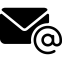 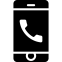 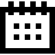 I am a professional French/English translator with a CONTAGIOUS PASSION and over 3 years of working experience. I believe that languages must be well written and spoken, and that excellence must drive everything that we do. If you're in search of someone who gets things done and on time, then your search is over!Note that I am a Cameroonian by nationality and Married.WORK EXPERIENCEFreelance TranslatorFiverr.com/Upwork.com: Online freelancing platformsJune 2017 – Present (Yaounde)Achievements/TranslationsSEABOARD RESORTS COOPERATION project, a project I translated in collaboration with other translators.RAPPORT DE SOUS COMITE TECHNIQUE NATIONAL DE SUIVI DE L’EXECUTION PHYSICO-FINANCIERE DE L’INVESTISSEMENT PUBLIC from the Ministry of Economy, Planning and Regional Development.LES MESURES DE RENFORCEMENT DE LA STABILITE MACRO-ECONOMIQUE AU CAMEROUN, a document from the Minister of Economy, Planning and Regional Development.A developmental project from the Presbyterian Church in Cameroon.Ignazio Angeloni’s speeches at Adam Smith Society, 15 May 2017.A document on LA NORME, LA NORME TERMINOLOGIQUE ET LA BASE DE DONNEE TERMINOLOGIQUE.A developmental project in Douala Cameroon handled by AURECON Engineers.Ministry of Secondary Education: Guide pédagogique à l’usage de l’enseignant d’Education à l’intégrité.Other translations from fiver.com and upwork.comIn-house TranslatorKSC Translation Sarl: Translation and Communications Company.June 2018 – February 2019 (Yaounde)Achievements/TasksTranslated over 100 articles, contracts, texts or documentsTranscribed over 30 hours of video contentProofread over 70 documentsMajored as the French to English translatorCoordinated and trained a team of 2 people10 hours of work, 6 days a weekIn-house Translator/InternMinistry of Economy, Planning and Regional Development: Government BodyJune – August 2017 (Yaounde)Achievements/TasksWorked in partnership with a team of very experienced translatorsTranslated more than 25 documents from the minister’s cabinet (H.E Louis Paul Motaze)Assisted in the proofreading of over 5 documents.40 hours per week working timeHostessSource du Pays / PlanetteDecember 2015  (Muyuka)Achievements/Tasks Workshop hostess Outdoor Sales promotions activities Sales attendantPresbyterian Bookshop August - September 2015 (Yaounde)VOLUNTEER EXPERIENCETranslation/Interpretation Departmental leaderGold Rock Church: Religious Organisation (Church ministry)01/2018 – Present (Yaounde)Tasks/AchievementsLead a team of 4 interpretersInterpret all sermon into French and English as need requiresTranslate all church official documents and partnership lettersCreate monthly departmental reports of all work done by the teamTrain and build the team’s Translation/Interpretation capacityProject Manager / Vice PresidentFresh Air Leadership Club (FAL-Club): Youth Leadership NGODecember 2017 – May 2018 (Yaounde)Tasks/AchievementsConducted Youth leadership training sessions in 16 Secondary/High schoolsRaised 1300 subscribed leadersOrganised a Youth rally with over 400 students in participation.Created a club network of student leaders with a training manual for club activitiesSKILLSTranslationInter-personal skillsBook keeping and documentationOrganisational leadershipPublic SpeakingTrelloTradosWord FastMicrosoft OfficeEDUCATIONM.A in TranslationHigher Institute Of Translation, Interpretation and Communication (ISTIC) Nkolbisson Yaounde: 2016 - 2018B.A in LinguisticsUniversity of Buea: 2013 - 2016G.G.E Advanced LevelSaint Bedes College Ashing - Kom: 2011-20134 A.L PapersG.C.E Ordinary LevelSaint Bedes College Ashing - Kom: 2006-20118 O.L PapersLANGUAGESEnglishNative or Bilingual ProficiencyFrenchFull Professional ProficiencyINTERESTSTravel and tourismMusic and ArtLanguage and CultureScience and innovative technology